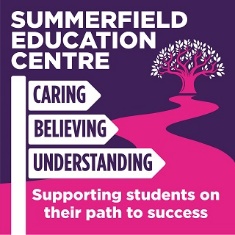 SUMMERFIELD EDUCATION CENTRE – COVID 19 CATCH UP FROM SUMMER CURRICULUM FOR SEPTEMBER 2020KEY FLUENCY LEARNING YEAR GROUP                      BEFORE MOVING ONTO:SUBJECT AREA:  E.G. ENGLISH – English Language Paper 1 Autumn Term *English Language Paper 1 for KS4 Creative Writing for KS3Completed 1.Question 3 – structure – how has the writer structured the text to interest you as the reader? Yr 10 CH/JT/TH all behind due to behaviour and attendance. KS42.Q2 and Q3 of Lang Paper 1 JLK Yr 10 behind due to attendance. KS43.Question 2 and 3 TCP behind in practice due to being a late starter – intervention needed. KS44.Q3 and Q4 – GD behind due to attendance. KS45.KS4 – Yr 11 continue to practice Q1-4 for Paper 1. 6.KS3 – creative writing; falling behind due to attendance and behaviour issues. Most done some CW for the Fairy Tale modules. Writing descriptively in detail.